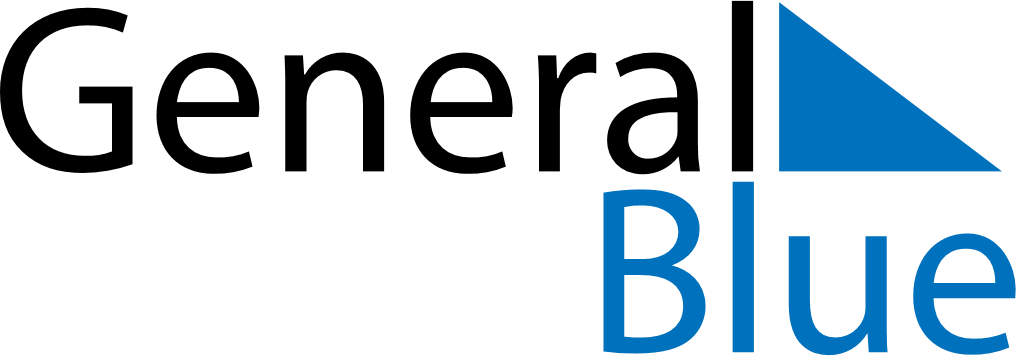 March 2027March 2027March 2027March 2027GuamGuamGuamMondayTuesdayWednesdayThursdayFridaySaturdaySaturdaySunday12345667Guam History and Chamorro Heritage Day8910111213131415161718192020212223242526272728Good FridayEaster Sunday293031